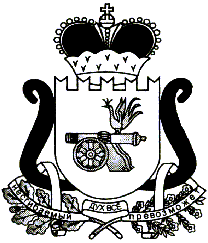 АДМИНИСТРАЦИЯ   МУНИЦИПАЛЬНОГО ОБРАЗОВАНИЯ«ЕЛЬНИНСКИЙ  РАЙОН» СМОЛЕНСКОЙ ОБЛАСТИП О С Т А Н О В Л Е Н И Е от  14.08.2018  № 553г. ЕльняОб утверждении Положения о дорожной деятельности в отношении автомобильных дорог общего пользования местного значения муниципального образования «Ельнинский район» Смоленской области, Ельнинского городского поселения Ельнинского района Смоленской области и обеспечении на них безопасности дорожного движения  В соответствии с Федеральным законом от 8 ноября 2007 года № 257-ФЗ «Об автомобильных дорогах и о дорожной деятельности в Российской Федерации и о внесении изменений в отдельные законодательные акты Российской Федерации», Федеральным законом от 6 октября 2003 года № 131-ФЗ «Об общих принципах организации местного самоуправления в Российской Федерации», Федеральным законом от 10 декабря 1995 года №196-ФЗ «О безопасности дорожного движения»,  Уставом муниципального образования «Ельнинский район» Смоленской области (новая редакция), Администрация муниципального образования «Ельнинский район» Смоленской областип о с т а н о в л я е т:1. Утвердить Положение о дорожной деятельности в отношении автомобильных дорог общего пользования местного значения муниципального образования «Ельнинский район» Смоленской области, Ельнинского городского поселения Ельнинского района Смоленской области и обеспечении на них безопасности дорожного движения, согласно приложению 1.2. Контроль за исполнением настоящего постановления возложить на заместителя Главы муниципального образования «Ельнинский район» Смоленской области В.И. Юркова.Глава муниципального образования «Ельнинский район» Смоленской области 				Н.Д. МищенковПОЛОЖЕНИЕ о дорожной деятельности в отношении автомобильных дорог общего пользования местного значения муниципального образования «Ельнинский район» Смоленской области, Ельнинского городского поселения Ельнинского района Смоленской области и обеспечении на них безопасности дорожного движения1. Общие положения 1.1.  Настоящее Положение о дорожной деятельности в отношении автомобильных дорог общего пользования местного значения муниципального образования «Ельнинский район» Смоленской области, Ельнинского городского поселения Ельнинского района Смоленской области и обеспечении на них безопасности дорожного движения (далее - Положение) разработано на основании Федеральных законов от 06.10.2003 года № 131-ФЗ «Об общих принципах организации местного самоуправления в Российской Федерации», от 08.11.2007 года № 257-ФЗ «Об автомобильных дорогах и дорожной деятельности в Российской Федерации и о внесении изменений в отдельные законодательные акты Российской Федерации», от 10.12.1995 №196-ФЗ «О безопасности дорожного движения». 1.2. Настоящее Положение регулирует отношения, возникающие в связи с использованием автомобильных дорог общего пользования местного значения муниципального образования «Ельнинский район» Смоленской области, Ельнинского городского поселения Ельнинского района Смоленской области. 2. Классификация автомобильных дорог муниципального образования «Ельнинский район» Смоленской области2.1. Автомобильные дороги муниципального образования «Ельнинский район» Смоленской области, Ельнинского городского поселения Ельнинского района Смоленской области являются автомобильными дорогами местного значения. 2.2. Автомобильные дороги местного значения муниципального образования «Ельнинский район» Смоленской области, Ельнинского городского поселения Ельнинского района Смоленской области в зависимости от вида разрешенного использования подразделяются на автомобильные дороги общего пользования и автомобильные дороги необщего пользования. 2.3. К автомобильным дорогам общего пользования местного значения муниципального образования «Ельнинский район» Смоленской области, Ельнинского городского поселения Ельнинского района Смоленской области относятся автомобильные дороги, предназначенные для движения транспортных средств неограниченного круга лиц. 2.4. К автомобильным дорогам необщего пользования местного значения муниципального образования «Ельнинский район» Смоленской области, Ельнинского городского поселения Ельнинского района Смоленской области относятся автомобильные дороги, находящиеся в собственности, во владении или в пользовании Администрации муниципального образования «Ельнинский район» Смоленской области, Ельнинского городского поселения Ельнинского района Смоленской области, физических или юридических лиц и используемые ими исключительно для обеспечения собственных нужд либо для государственных или муниципальных нужд. Перечень автомобильных дорог необщего пользования местного значения может утверждаться Администрацией муниципального образования «Ельнинский район» Смоленской области. 2.5. Автомобильными дорогами общего пользования местного значения муниципального образования «Ельнинский район» Смоленской области, Ельнинского городского поселения Ельнинского района Смоленской области являются автомобильные дороги общего пользования в границах муниципального образования «Ельнинский район» Смоленской области, Ельнинского городского поселения Ельнинского района Смоленской области, за исключением автомобильных дорог общего пользования федерального, регионального и межмуниципального значения, автомобильных дорог общего пользования местного значения сельских поселений, частных автомобильных дорог. Перечень автомобильных дорог общего пользования местного значения муниципального образования «Ельнинский район» Смоленской области, Ельнинского городского поселения Ельнинского района Смоленской области может утверждаться Администрацией муниципального образования «Ельнинский район» Смоленской области. 2.6. Классификация автомобильных дорог и их отнесение к категориям автомобильных дорог (первой, второй, третьей, четвертой, пятой категориям) осуществляются в зависимости от транспортно-эксплуатационных характеристик и потребительских свойств автомобильных дорог в порядке, установленном Правительством Российской Федерации.3. Полномочия органов местного самоуправления муниципального образования «Ельнинский район» Смоленской области в области использования автомобильных дорог местного значения и осуществления дорожной деятельности 3.1. К полномочиям муниципального образования «Ельнинский район» Смоленской области в области использования автомобильных дорог местного значения и осуществления дорожной деятельности на территории муниципального образования «Ельнинский район» Смоленской области относятся: принятие нормативных правовых актов в сфере дорожной деятельности в отношении автомобильных дорог местного значения муниципального образования «Ельнинский район» Смоленской области, Ельнинского городского поселения Ельнинского района Смоленской области; осуществление контроля за исполнением полномочий по осуществлению дорожной деятельности в отношении автомобильных дорог местного значения муниципального образования «Ельнинский район» Смоленской области, Ельнинского городского поселения Ельнинского района Смоленской области; принятие решений об использовании на платной основе автомобильных дорог общего пользования местного значения муниципального образования «Ельнинский район» Смоленской области, Ельнинского городского поселения Ельнинского района Смоленской области, участков таких дорог и о прекращении такого использования; принятие решений о создании и об использовании на платной основе парковок (парковочных мест), расположенных на автомобильных дорогах общего пользования местного значения муниципального образования «Ельнинский район» Смоленской области, Ельнинского городского поселения Ельнинского района Смоленской области, и о прекращении такого использования;  установление порядка создания и использования, в том числе на платной основе, парковок (парковочных мест), расположенных на автомобильных дорогах общего пользования местного значения муниципального образования «Ельнинский район» Смоленской области, Ельнинского городского поселения Ельнинского района Смоленской области; установление размера платы за проезд транспортных средств по платным автомобильным дорогам общего пользования местного значения  муниципального образования «Ельнинский район» Смоленской области, Ельнинского городского поселения Ельнинского района Смоленской области, платным участкам указанных автомобильных дорог, за пользование на платной основе парковками (парковочными местами), расположенными на автомобильных дорогах общего пользования местного значения муниципального образования «Ельнинский район» Смоленской области, Ельнинского городского поселения Ельнинского района Смоленской области; принятие решений о создании дорожных фондов муниципального образования «Ельнинский район» Смоленской области, Ельнинского городского поселения Ельнинского района Смоленской области; иные полномочия в соответствии с федеральными законами. 3.2. К полномочиям Администрации муниципального образования «Ельнинский район» Смоленской области в области использования автомобильных дорог общего пользования местного значения и осуществления дорожной деятельности на территории муниципального образования «Ельнинский район» Смоленской области относятся: 1) осуществление муниципального контроля за обеспечением сохранности автомобильных дорог общего пользования местного значения муниципального образования «Ельнинский район» Смоленской области, Ельнинского городского поселения Ельнинского района Смоленской области; 2) разработка основных направлений инвестиционной политики в области развития автомобильных дорог общего пользования местного значения муниципального образования «Ельнинский район» Смоленской области, Ельнинского городского поселения Ельнинского района Смоленской области, разработка и принятие муниципальных программ в сфере дорожной деятельности; 3) утверждение перечня автомобильных дорог общего пользования местного значения муниципального образования «Ельнинский район» Смоленской области, Ельнинского городского поселения Ельнинского района Смоленской области, перечня автомобильных дорог необщего пользования местного значения муниципального образования «Ельнинский район» Смоленской области, Ельнинского городского поселения Ельнинского района Смоленской области; 4) осуществление дорожной деятельности в отношении автомобильных дорог общего пользования местного значения муниципального образования «Ельнинский район» Смоленской области, Ельнинского городского поселения Ельнинского района Смоленской области;5) установление показателей размера вреда, причиняемого транспортными средствами, осуществляющими перевозки тяжеловесных грузов при движении транспортных средств по автомобильным дорогам общего пользования местного значения муниципального образования «Ельнинский район» Смоленской области, Ельнинского городского поселения Ельнинского района Смоленской области;6) определение размера вреда, причиняемого транспортными средствами, осуществляющими перевозки тяжеловесных грузов, при движении по автомобильным дорогам общего пользования местного значения муниципального образования «Ельнинский район» Смоленской области, Ельнинского городского поселения Ельнинского района Смоленской области; 7) осуществление расчета, начисления платы в счет возмещения вреда, причиняемого транспортными средствами, осуществляющими перевозки тяжеловесных грузов по автомобильным дорогам общего пользования местного значения муниципального образования «Ельнинский район» Смоленской области, Ельнинского городского поселения Ельнинского района Смоленской области; 8) согласование маршрута и осуществление выдачи специального разрешения на движение транспортных средств, осуществляющих перевозки опасных, тяжеловесных и (или) крупногабаритных грузов, при движении по автомобильным дорогам общего пользования местного значения муниципального образования «Ельнинский район» Смоленской области, Ельнинского городского поселения Ельнинского района Смоленской области; 9) утверждение нормативов финансовых затрат на капитальный ремонт, ремонт, содержание автомобильных дорог местного значения муниципального образования «Ельнинский район» Смоленской области, Ельнинского городского поселения Ельнинского района Смоленской области и правил расчета размера ассигнований бюджета муниципального образования «Ельнинский район» Смоленской области, бюджета Ельнинского городского поселения Ельнинского района Смоленской области на указанные цели; 10) использование автомобильных дорог муниципального образования «Ельнинский район» Смоленской области, Ельнинского городского поселения Ельнинского района Смоленской области при организации и проведении мероприятий по гражданской обороне, мобилизационной подготовке в соответствии с законодательством Российской Федерации, ликвидации последствий чрезвычайных ситуаций на автомобильных дорогах в соответствии с законодательством Российской Федерации в области защиты населения и территорий от чрезвычайных ситуаций; 11) информационное обеспечение пользователей автомобильными дорогами общего пользования местного значения муниципального образования «Ельнинский район» Смоленской области, Ельнинского городского поселения Ельнинского района Смоленской области; 12) иные полномочия в соответствии с федеральными законами. 4. Дорожная деятельность в отношении автомобильных дорог местного значения муниципального образования «Ельнинский район» Смоленской области, Ельнинского городского поселения Ельнинского района Смоленской области4.1. Планирование дорожной деятельности в отношении автомобильных дорог муниципального образования «Ельнинский район» Смоленской области, Ельнинского городского поселения Ельнинского района Смоленской области осуществляется Администрацией муниципального образования «Ельнинский район» Смоленской области на основании документов территориального планирования, подготовка и утверждение которых осуществляется в соответствии с Градостроительным кодексом Российской Федерации, нормативов финансовых затрат на капитальный ремонт, ремонт и содержание автомобильных дорог местного значения, оценки транспортно-эксплуатационного состояния автомобильных дорог местного значения, муниципальных программ. 4.2. Осуществление дорожной деятельности в отношении автомобильных дорог местного значения муниципального образования «Ельнинский район» Смоленской области обеспечивается органами, уполномоченными Администрацией муниципального образования «Ельнинский район» Смоленской области. 4.3. Осуществление дорожной деятельности в отношении частных автомобильных дорог муниципального образования «Ельнинский район» Смоленской области обеспечивается физическими или юридическими лицами, являющимися собственниками таких автомобильных дорог или правообладателями земельных участков, предоставленных для размещения таких автомобильных дорог. 5. Права и обязанности пользователей автомобильными дорогами и иных лиц, осуществляющих использование автомобильных дорог муниципального образования «Ельнинский район» Смоленской области, Ельнинского городского поселения Ельнинского района Смоленской области 5.1. Пользователи автомобильными дорогами местного значения муниципального образования «Ельнинский район» Смоленской области, Ельнинского городского поселения Ельнинского района Смоленской области обязаны содержать транспортные средства в исправном состоянии в целях обеспечения безопасности дорожного движения, сохранности автомобильных дорог, а также недопущения загрязнения окружающей среды. 5.2. Использование автомобильных дорог местного значения муниципального образования «Ельнинский район» Смоленской области, Ельнинского городского поселения Ельнинского района Смоленской области осуществляется с соблюдением правил дорожного движения, устанавливаемых в соответствии с законодательством Российской Федерации о безопасности дорожного движения. 5.3. Пользователи автомобильными дорогами местного значения муниципального образования «Ельнинский район» Смоленской области, Ельнинского городского поселения Ельнинского района Смоленской области имеют право: свободно и бесплатно осуществлять проезд транспортных средств, перевозки пассажиров, грузов по автомобильным дорогам местного значения муниципального образования «Ельнинский район» Смоленской области, Ельнинского городского поселения Ельнинского района Смоленской области, за исключением случаев использования платных автомобильных дорог и случаев временного ограничения движения транспортных средств по автомобильным дорогам местного значения муниципального образования «Ельнинский район» Смоленской области, Ельнинского городского поселения Ельнинского района Смоленской области; получать оперативную информацию о маршрутах транспортных средств по автомобильным дорогам местного значения муниципального образования «Ельнинский район» Смоленской области, Ельнинского городского поселения Ельнинского района Смоленской области, об условиях, о временных ограничениях движения транспортных средств по автомобильным дорогам местного значения муниципального образования «Ельнинский район» Смоленской области, Ельнинского городского поселения Ельнинского района Смоленской области, допустимых нагрузках в расчете на одну ось, скорости движения транспортных средств и об иных предусмотренных законодательством Российской Федерации сведениях; пользоваться иными правами, предусмотренными федеральными законами и иными нормативными правовыми актами Российской Федерации, законами и муниципальными правовыми актами.  5.4. Пользователям автомобильными дорогами местного значения муниципального образования муниципального образования «Ельнинский район» Смоленской области, Ельнинского городского поселения Ельнинского района Смоленской области запрещается: осуществлять движение по автомобильным дорогам местного значения муниципального образования муниципального образования «Ельнинский район» Смоленской области, Ельнинского городского поселения Ельнинского района Смоленской области на транспортных средствах, имеющих элементы конструкций, которые могут нанести повреждение автомобильным дорогам; осуществлять перевозки по автомобильным дорогам местного значения муниципального образования «Ельнинский район» Смоленской области, Ельнинского городского поселения Ельнинского района Смоленской области опасных, тяжеловесных и (или) крупногабаритных грузов без специальных разрешений, выдаваемых в порядке, предусмотренном настоящим Положением. 5.5. Пользователям автомобильными дорогами местного значения муниципального образования «Ельнинский район» Смоленской области, Ельнинского городского поселения Ельнинского района Смоленской области и иным осуществляющим использование автомобильных дорог лицам запрещается: загрязнять дорожное покрытие, полосы отвода и придорожные полосы автомобильных дорог местного значения муниципального образования «Ельнинский район» Смоленской области, Ельнинского городского поселения Ельнинского района Смоленской области; использовать водоотводные сооружения автомобильных дорог местного значения муниципального образования муниципального образования «Ельнинский район» Смоленской области, Ельнинского городского поселения Ельнинского района Смоленской области для стока или сброса вод; выполнять в границах полос отвода автомобильных дорог местного значения муниципального образования муниципального образования «Ельнинский район» Смоленской области, Ельнинского городского поселения Ельнинского района Смоленской области, в том числе на проезжей части автомобильных дорог, работы, связанные с применением горючих веществ, а также веществ, которые могут оказать воздействие на уменьшение сцепления колес транспортных средств с дорожным покрытием; создавать условия, препятствующие обеспечению безопасности дорожного движения; повреждать автомобильные дороги местного значения муниципального образования «Ельнинский район» Смоленской области, Ельнинского городского поселения Ельнинского района Смоленской области или осуществлять иные действия, наносящие ущерб автомобильным дорогам местного значения муниципального образования «Ельнинский район» Смоленской области, Ельнинского городского поселения Ельнинского района Смоленской области либо создающие препятствия движению транспортных средств и (или) пешеходов; нарушать другие установленные федеральными законами и иными нормативными правовыми актами Российской Федерации, муниципальными правовыми актами требования к ограничению использования автомобильных дорог, их полос отвода и придорожных полос. 6. Обеспечения безопасности дорожного движения на автомобильных дорогах местного значения муниципального образования «Ельнинский район» Смоленской области, Ельнинского городского поселения Ельнинского района Смоленской области6.1. Обеспечение безопасности дорожного движения осуществляется посредством исполнения полномочий и ответственности, а также координации деятельности федеральных органов исполнительной власти, органов исполнительной власти субъектов Российской Федерации, органов местного самоуправления, общественных объединений, юридических и физических лиц в целях предупреждения дорожно-транспортных происшествий и снижения тяжести их последствий. 6.2. Мероприятия по организации дорожного движения осуществляются в целях повышения его безопасности и повышения пропускной способности дорог Администрацией муниципального образования «Ельнинский район» Смоленской области, юридическими и физическими лицами, в ведении которых находятся автомобильные дороги в соответствии с нормативными правовыми актами Российской Федерации и нормативными правовыми актами субъектов Российской Федерации на основе проектов, схем и иной документации, утверждаемых в установленном порядке. 6.3. С целью обеспечения безопасности дорожного движения Администрацией муниципального образования «Ельнинский район» Смоленской области в пределах своей компетенции может осуществляться временное ограничение или прекращение движения транспортных средств на автомобильных дорогах муниципального образования «Ельнинский район» Смоленской области, Ельнинского городского поселения Ельнинского района Смоленской области. Временное ограничение или прекращение движения транспортных средств на дорогах с целью обеспечения безопасности дорожного движения может осуществляться уполномоченными на то должностными лицами Администрации муниципального образования «Ельнинский район» Смоленской области в пределах их компетенции. 6.3.1. Временные ограничения или прекращение движения транспортных средств по автомобильным дорогам местного значения муниципального образования «Ельнинский район» Смоленской области, Ельнинского городского поселения Ельнинского района Смоленской области могут устанавливаться: при реконструкции, капитальном ремонте и ремонте автомобильных дорог местного значения муниципального образования «Ельнинский район» Смоленской области, Ельнинского городского поселения Ельнинского района Смоленской области; в период возникновения неблагоприятных природно-климатических условий, в случае снижения несущей способности конструктивных элементов автомобильной дороги местного значения муниципального образования «Ельнинский район» Смоленской области, Ельнинского городского поселения Ельнинского района Смоленской области, ее участков и в иных случаях в целях обеспечения безопасности дорожного движения; в период повышенной интенсивности движения транспортных средств накануне нерабочих праздничных и выходных дней, в нерабочие праздничные и выходные дни, а также в часы максимальной загрузки автомобильных дорог местного значения муниципального образования «Ельнинский район» Смоленской области, Ельнинского городского поселения Ельнинского района Смоленской области; в иных случаях, предусмотренных федеральными законами.6.3.2. В случае принятия решений о временных ограничении или прекращении движения транспортных средств по автомобильным дорогам местного значения муниципального образования «Ельнинский район» Смоленской области, Ельнинского городского поселения Ельнинского района Смоленской области, владельцы дорог обязаны принимать меры по организации дорожного движения, в том числе посредством устройства объездов и информированию пользователей автомобильными дорогами о сроках таких ограничения или прекращения движения транспортных средств и о возможности воспользоваться объездом. 6.4. Администрацией муниципального образования «Ельнинский район» Смоленской области, в целях реализации государственной политики в области обеспечения безопасности дорожного движения, может разрабатываться муниципальная программа, направленная на сокращение количества дорожно-транспортных происшествий и снижение ущерба от этих происшествий в области обеспечения безопасности дорожного движения. 6.5. Администрация муниципального образования «Ельнинский район» Смоленской области и хозяйствующие субъекты могут привлекать с их согласия общественные объединения, членов добровольной народной дружины к проведению мероприятий по обеспечению безопасности дорожного движения.6.6. Администрация муниципального образования «Ельнинский район» Смоленской области в пределах своей компетенции самостоятельно решает вопросы обеспечения безопасности дорожного движения. 7. Ответственность за нарушение законодательства Российской Федерации об автомобильных дорогах и автомобильной деятельности7.1. В случаях и в порядке, которые установлены законодательством Российской Федерации, лица, нарушившие законодательство Российской Федерации об автомобильных дорогах и о дорожной деятельности, несут гражданско-правовую, административную, уголовную и иную ответственность в соответствии с законодательством Российской Федерации. 7.2. Действия (бездействие) органов местного самоуправления муниципального образования «Ельнинский район» Смоленской области в области использования автомобильных дорог местного значения муниципального образования «Ельнинский район» Смоленской области, Ельнинского городского поселения Ельнинского района Смоленской области и осуществления дорожной деятельности могут быть обжалованы гражданами и юридическими лицами в судебном порядке и в предусмотренных федеральным законом случаях в административном порядке. Приложение 1к Постановлению Администрациик Постановлению Администрациимуниципального образованиямуниципального образования«Ельнинский район» Смоленской области«Ельнинский район» Смоленской областиот 14.08.2018 № 553от 14.08.2018 № 553